ПРОТОКОЛ № 19Чемпионат России 2020 года по футболу среди лиц с заболеванием ЦП  Стадион «Капролактамовец» г. Дзержинск                                   «29» августа  2020 года.  Начало в 14 часов 00 минут. Освещение Естественное.            Количество зрителей 250 чел.Результат  матча    5-0   в пользу  команды «Санкт-Петербурга».                                                                   Первой половины  2-0  в пользу  команды  «Санкт-Петербурга». Серия ударов с 9-ой отметки в пользу команды «нет».                          Официальные   представителиПредупреждения игрокам ( Фамилия, Имя,   номер   игрока,     команда,    время,   причины   ) :Удаления       игроков     (  Фамилия, Имя,    номер    игрока,     команда,     время,     причины  ) :Извещение о подаче протеста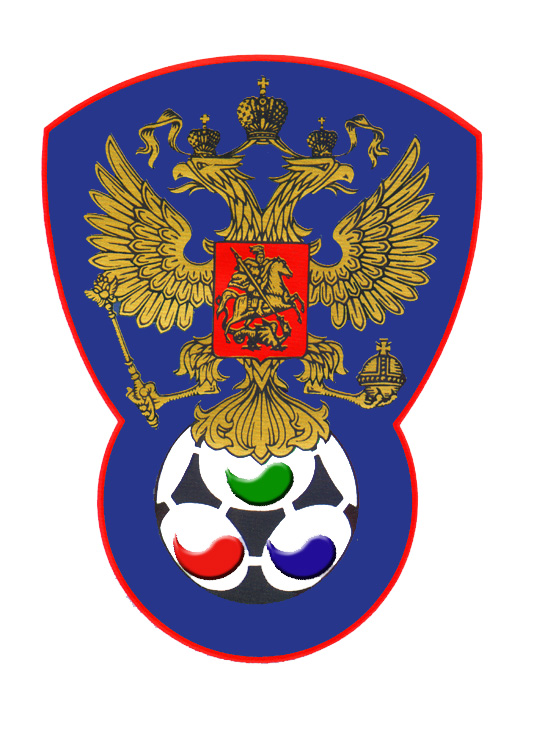 ВСЕРОССИЙСКАЯ ФЕДЕРАЦИЯФУТБОЛА ЛИЦ С ЗАБОЛЕВАНИЕМ ЦП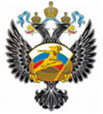 Сборная Свердловской областиСборная Санкт-ПетербургаСудейская бригадаФамилия , ИмяКатегорияГородГлавный  судьяФедотов Сергей1ПавловоПомощник № 1Лысенко Павел1Йошкар-ОлаПомощник № 2 Верхнев Анатолий1Нижний НовгородРезервный судьяСухов Дмитрий1Нижний НовгородБелыефутболкиСиниеБелыегетрыСиние№ФамилияИмяКлЗМЗаменыЗамены№ФамилияИмяКлЗМЗаменыЗамены№ФамилияИмяКлЗМ№мин№ФамилияИмяКлЗМ№мин1Комолов Владимир21АндреевАндрей13СабировДенис15БайрамовЭлнур119365КленовКирилл26Унежев Рамис16ПлюснинАндрей2174810МатюхинДмитрий118МухинРуслан117ГальцовМихаил2110ЕлинНикита275219МихайловДанил111ЛебедевЕвгений2195122КоневСтепан327НосовАртем19БалеевАлександр117НемкинИгорь121КекелидзеДмитрий119ВаулинАлександр1№Фамилия  и  инициалыДолжность№Фамилия  и  инициалыДолжность1Гилимов АлексейГл. тренер1Герасимов ГеннадийГл. тренер2Башаров МаратТренер2Лебедев Евгений № 11 Свердловская область на 8 мин – грубая играЕлин Никита № 10 Свердловская область на 43 мин – грубая играГальцов Михаил №17 Санкт-Петербург на 46 мин – грубая играНетНе поступалоГлавный судья_______________(Федотов С.В.)                  подписьфамилия и инициалыПодпись представителя принимающей команды_______________(Гилимов А.В.)                  подписьфамилия и инициалыПодпись представителя команды гостей_______________(Герасимов Г.Б.)                  подписьфамилия и инициалы